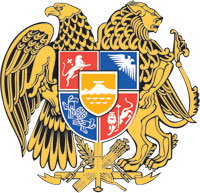 ՀԱՅԱՍՏԱՆԻ ՀԱՆՐԱՊԵՏՈՒԹՅԱՆ  ԿԱՌԱՎԱՐՈՒԹՅՈՒՆՈ  Ր  Ո  Շ  Ո Ւ  Մ20 հոկտեմբերի 2022 թվականի  N            - ԱԳՈՒՅՔԻ ՆՎԻՐԱՏՎՈՒԹՅՈՒՆՆ ԸՆԴՈՒՆԵԼՈՒ ԵՎ ԳՈՒՅՔ 
ԱՄՐԱՑՆԵԼՈՒ ՄԱՍԻՆ  ----------------------------------------------------------------------------------------Հիմք ընդունելով Հայաստանի Հանրապետության քաղաքացիական օրենսգրքի 594-րդ, Հայաստանի Հանրապետության հողային օրենսգրքի 89-րդ հոդվածները և «Կառավարչական իրավահարաբերությունների կարգավորման մասին» օրենքի 5-րդ հոդվածի 5-րդ մասը` Հայաստանի Հանրապետության կառավարությունը   
ո ր ո շ ու մ     է.1. Ընդունել Հայաստանի Հանրապետության Շիրակի մարզի Արթիկ համայնքի սեփականությունը հանդիսացող՝ Ալիխանյան Եղբայրների փողոց 3/1 հասցեում գտնվող՝ 1,5  հեկտար մակերեսով հողամասի (այսուհետ՝ գույք) (անշարժ գույքի նկատմամբ իրավունքների պետական գրանցման վկայական՝ N22042022-08-0034) նվիրատվությունը Հայաստանի Հանրապետությանը և գույքն ամրացնել Հայաստանի Հանրապետության Շիրակի մարզպետի աշխատակազմին՝ Հայաստանի Հանրապետության Շիրակի մարզի Արթիկ քաղաքում բժշկական կենտրոն կառուցելու նպատակով։2. Հայաստանի Հանրապետության տարածքային կառավարման և ենթակառուցվածքների նախարարության պետական գույքի կառավարման կոմիտեի նախագահին` սույն որոշումն ուժի մեջ մտնելուց հետո երկամսյա ժամկետում Հայաստանի Հանրապետության Շիրակի մարզի Արթիկ համայնքի ղեկավարի հետ համատեղ ապահովել սույն որոշման 1-ին կետից բխող նվիրատվության պայմանագրի կնքման և գույքի հանձնման-ընդունման աշխատանքների կատարումը՝ սահմանելով, որ պայմանագրի կնքման և իրավունքների նկատմամբ պետական գրանցման աշխատանքները ենթակա են իրականացման Հայաստանի Հանրապետության Շիրակի մարզի Արթիկ համայնքի միջոցների հաշվին:ՀԱՅԱՍՏԱՆԻ  ՀԱՆՐԱՊԵՏՈՒԹՅԱՆ         	  		  ՎԱՐՉԱՊԵՏ					          Ն. ՓԱՇԻՆՅԱՆ         Երևան 